CORRECTION TEXTE 6 les derniers géants.Texte 6VocabulaireRelis le texte 6 plusieurs fois,  puis réponds aux questions suivantes en réutilisant les mots de la question.1 /  Que font les géants lors de leurs veillées nocturnes ?Lors de leurs veillées nocturnes  les géants appellent  les étoiles une à une.2 / Quel dictionnaire bilingue Archibald  entreprend il de faire ?Archibald  entreprend de faire  un dictionnaire bilingue qui  assigne à chaque constellation la phrase musicale qui  lui correspond.3 / Avec combien de Géants Archibald se trouve-t-il ?Archibald se trouve avec neuf géants, cinq géants et quatre géantes.4 / Dessine des choses que l'on peut voir sur la peau des géants et indique leur nomarbres, plantes, animaux, fleurs, rivières, océans5 /  Pourquoi les carnets de Archibald ressemblent à des peaux de géants ?Les carnets de Archibald ressemblent à des peaux de géants parce qu’il n’a plus de carnets pour tout représenter, il doit donc écrire et dessiner très finement. 6 / Souligne dans cet extrait tout ce qui se rapporte à la météo." De plus, leur peau semblait réagir aux plus infimes variations d'atmosphère : ellefrissonnait au moindre souffle de vent, se moirait d'éclats mordorés au soleil,tremblait comme la surface d'un lac ou prenait les teintes sombres et orageuses del'océan dans la tempête. "7 / Pourquoi les géants regardent Archibald avec pitié ?Les géants regardent Archibald avec pitié  parce que sa peau est muette, il est un sans parole.8 / Ecris le nom des différents plats qui composeraient le menu des géants.L 4mélodie : suite de sons qui forment un chant, un airL 6épurés : rendre plus ou moins purL 13constellation : groupe d’étoiles qui forment un dessin particulier dans le cielL 22émergeant : apparaître à la surface de l‘eau.L 25nocturnes : qui a lieu pendant la nuitL 26célestes : le cielL 41mordorés : d’un brun rouge avec des reflets dorésL 48schiste : roche qui se fend facilement en lame (l’ardoise)L 57limon : roche sédimentaire (constituée de débris arrachés aux autres roches, qui sont transportés par l’eau et le vent.)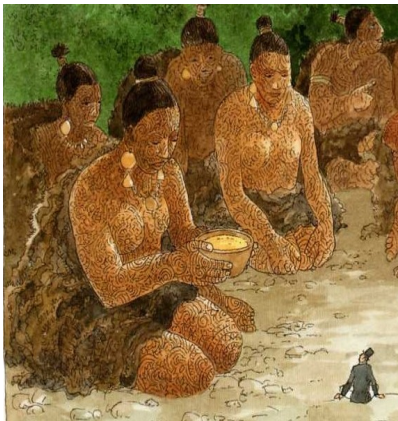 de plantes,de terre de rochersd'un mille-feuille de schiste* saupoudré de micaun morceau de calcaire rose.